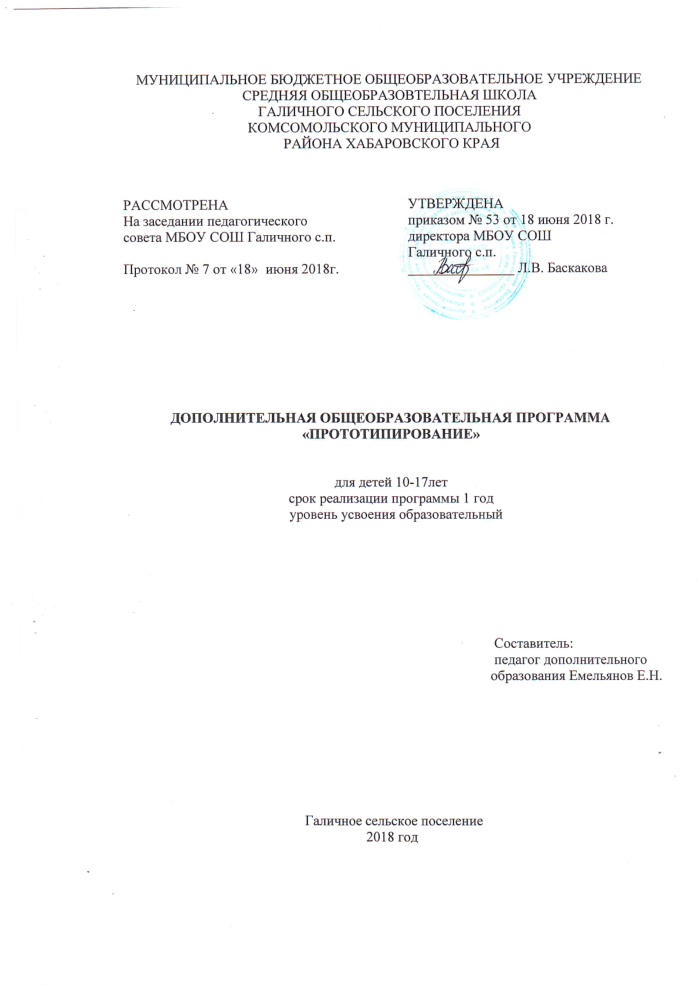 Пояснительная запискаРабочая программа «Прототипирование» создана в целях подготовки обучающихся для участия в чемпионатах «JuniorSkills», как программа ранней профориентации и основа профессиональной подготовки и состязаний школьников в профессиональном мастерстве по компетенции «Прототипирование».Компетенция «Прототипирование» основана на процессе изготовления прототипов (опытных образцов) отдельных деталей, узлов изделий или непосредственно изделий, включая, в ряде случаев, также проектирование и отладку управляющих схем, при необходимости – написание управляющих программ.В прототипировании могут широко применяться как технологии цифрового производства (3D-печать, лазерные гравировка и рез, обработка на станках с ЧПУ), так и осуществляемые вручную технологические процессы, такие, например, как литьё (с предшествующим ему созданием форм для отливок на станках с ЧПУ), создание композитных материалов. В ряде случаев также может быть целесообразно создание виртуальной модели разрабатываемого устройства.Прототипирование, являясь промежуточным этапом между проектированием и серийным изготовлением изделия, может выступать как контроль качества проектирования, позволяя избежать возможных ошибок и минимизировать связанные с их возникновением расходы.В сферу профессиональных обязанностей высококвалифицированного специалиста входят навыки прямого и обратного проектирования, подготовки заданий для цифрового производства, а также умение программировать встраиваемые автоматические системы.Дополнительная общеобразовательная общеразвивающая программа «Прототипирование» предназначена для школьников, желающих продолжить изучение способов и технологий моделирования трехмерных объектов с помощью программного обеспечения КОМПАС-3D.  Разработанная и представленная компанией "ERP-системы" программа Компас отличается от аналогов доступностью применения для решения самых разных инженерных задач и отличной технической поддержкой. При этом, программа Компас имеет в своём арсенале широкие возможности для качественного трехмерного моделирования - и твердотельного, и поверхностного. Именно такой набор возможностей и превратил программу в основное приложение для огромного числа производственных учреждений.Новизна данной программы состоит в одновременном изучении как основных теоретических, так и практических аспектов прототипирования, что обеспечивает глубокое понимание инженерно-производственного процесса в целом. Во время прохождения программы, обучающиеся получают знания, умения и навыки, которые в дальнейшем позволят им самим планировать и осуществлять трудовую деятельность.Программа направлена на воспитание современных детей как творчески активных и технически грамотных начинающих инженеров, способствует возрождению интереса молодежи к технике, в воспитании культуры жизненного и профессионального самоопределения.Актуальность изучения технологии прототипирования обусловлена практически повсеместным использованием в различных отраслях и сферах деятельности, знание которой становится все более необходимым для полноценного развития личности.Практическая значимостьДанная программа уникальна по своим возможностям и направлена на знакомство с современными технологиями и стимулированию интереса учащихся к технологиям конструирования и моделирования. Педагогическая целесообразность данной программы:- взаимодействие педагога с ребенком на равных;- использование на занятиях доступных для детей понятий и терминов, следование принципу «от простого к сложному»;- учет разного уровня подготовки детей, опора на имеющийся у обучающихся опыт;- системность, последовательность и доступность излагаемого материала, изучение нового материала опирается на ранее приобретенные знания;- приоритет практической деятельности;- развитие в учащихся самостоятельности, творчества и изобретательности является одним из основных приоритетов данной программы Отличительные особенности Представляемая программа имеет существенный ряд отличий от существующих аналогичных программ. Программа предполагает не только обучение «черчению» или освоению ПО «КОМПАС-3D», а именно использованию этих знаний как инструмента при решении задач различной сложности. Изучение программ САПР и черчения позволит решать более сложные инженерные задачи и применять полученные знания в других объединениях отдела техники («Прикладная механика в картинге», «Авиамоделирование», «Робототехника») или в различных областях деятельности обучающегося. Цель - формирование комплекса знаний, умений и навыков в области применения технологий прототипирования для обеспечения эффективности процессов проектирования и изготовления изделий.Задачи:предметные- знакомство учащихся с комплексом базовых технологий, применяемых при моделировании- приобретение навыков и умений в области конструирования и инженерного черчения, эффективного использования систем- приобретение опыта создания трехмерных, анимированных объектов.метапредметные- способствовать развитию творческого потенциала обучающихся, пространственного воображения и изобретательности- способствовать развитию логического и инженерного мышления- содействовать профессиональному самоопределению.личностные- способствовать развитию ответственности за начатое дело- сформировать у обучающихся стремления к получению качественного законченного результата- сформировать навыки самостоятельной и коллективной работы- сформировать навыки самоорганизации и планирования времени и ресурсов. Особенности возрастной группы Программа «Прототипирование» рассчитана на детей среднего и старшего школьного возраста - 10 – 17 лет. Срок реализации программы – 1 год. Наполняемость группы: не менее 10-12 человек.Срок реализации программы: 1 год. Форма обучения: очная.Режим занятий: количество учебных часов за учебный год – 136 часов; 2 занятия в неделю по 2 часа; продолжительность занятия – 45 мин.Методы и приемы организации образовательного процесса: - Инструктажи, беседы, разъяснения - Наглядный  фото и видеоматериалы по  3D-моделированию и прототипированию - Практическая  работа с программами, 3D принтером - Инновационные методы (поисково-исследовательский, проектный, игровой); - Решение технических задач, проектная работа. - Познавательные задачи, учебные дискуссии, создание ситуации новизны, ситуации гарантированного успеха и т.д. - Метод  стимулирования ( участие в конкурсах, поощрение, персональная выставка работ).Прогнозируемые результатыВ результате освоения данной Программы учащиеся:- ознакомятся с основами технического черчения и работы в системе трехмерного моделирования КОМПАС-3D;- ознакомятся с основами технологии быстрого прототипирования и принципами работы различных технических средств, получат навыки работы с новым оборудованием;- получат навыки работы с технической документацией, а также разовьют навыки поиска, обработки и анализа информации;- разовьют навыки объемного, пространственного, логического мышления и конструкторские способности;- научатся применять изученные инструменты при выполнении научных-технических проектов;- получат необходимые навыки для организации самостоятельной работы;- повысят свою информационную культуру.В идеальной модели у учащихся будет воспитана потребность в творческой деятельности в целом и к техническому творчеству в частности, а также сформирована зона личных научных интересов.Учебный планСодержание программыI.	Введение. Техника безопасностиТема 1. Введение. Техника безопасностиТеория. Инструктаж по технике безопасности. Инструктаж по пожарной безопасности и электробезопасности. Инструктаж по санитарии. Распорядок дня. Расписание занятий. Программа занятий на курс.II.	Интерфейс системы КОМПАС-3D. Операции построения и редактированияТема 1. Интерфейс системы КОМПАС-3D. Построение геометрических объектов. Теория. Компактная панель и типы инструментальных кнопок. Создание пользовательских панелей инструментов. Простейшие построения.Практика. Настройка рабочего стола. Построение отрезков, окружностей, дуг и эллипсов. Тема 2. Редактирование в КОМПАС-3D Теория. Простейшие команды в 3D Компас. Практика. Сдвиг и поворот, масштабирование и симметрия, копирование и деформация объектов, удаление участков кривой и преобразование в NURBS-кривую.III.	Создание чертежейТема 1. Оформление чертежей по ЕСКД в Компас 3D. Подготовка 3D модели и чертежного листа.Теория. Знакомство с методами разработки конструкторской документации. Правила и ГОСТы. Основная надпись конструкторского чертежа по ГОСТ 2.104—2006. Практика. Подготовка 3D модели и чертежного листа.Тема 2. Вставка видов на чертежный лист, произвольные видыТеория. Виды и слои. Фантомы. Панель «Ассоциативные виды». Стандартные виды. Произвольный вид. Проекционный вид. Вид по стрелке.Практика. Чертёж. Создание видов втулочно-пальцевой муфты.Тема 3. Линии, разрезы и сеченияТеория. Типы линий, разрезы и сечения. Практика. Добавление вида по стрелке и вида-разреза в чертеж втулочно-пальцевой муфты.Тема 4. Вставка размеровТеория. Построение размеров и редактирование размерных надписей. Панель Размеры. Диалоговое окно Задание размерной надписи. Обозначения на чертеже. Практика. Создание рабочего чертежа уголка с нанесением размеров.IV. Трехмерное моделированиеТема 1. Управление окном Дерево построенияТеория. Дерево модели: представление в виде структуры и обычное дерево. Раздел дерева в отдельном окне. Состав Дерева модели.Практика. Анализ дерева модели чертежа втулочно-пальцевой муфты.Тема 2. Построение трехмерной модели прямоугольника и окружности Теория. Формообразующие операции (построение деталей). Практика. Создание болта и отверстия.Тема 3. Операции (выдавливание, вращение, кинематическая операция, операция по сечениям)Теория. Выдавливание: эскиз, сформированный трехмерный элемент, уклон внутрь и уклон наружу. Вращение: эскиз, полное вращение, вращение на угол меньше 360°. Кинематическая операция: эскиз и траектория операции, трехмерный элемент. Операция по сечениям: набор эскизов в пространстве, сформированный трехмерный элемент.Практика. Моделирование тела вращения на примере вала.Тема 4. Операции (выдавливание, вращение, кинематическая операция, операция по сечениям)Практика. Создаем 3D модель КорпусТема 5. Операции (выдавливание, вращение, кинематическая операция, операция по сечениям)Практика. Создаем 3D модель ШкивТема 6. Операции (выдавливание, вращение, кинематическая операция, операция по сечениям)Практика. Простое моделирование болта в Компас 3D.Тема 7. Операции (выдавливание, вращение, кинематическая операция, операция по сечениям)Практика. Создание твердотельной детали. Тема 8. Создание 3D модели. СечениеТеория. Разрез модели, разрез по линии и местный разрез. Сечение поверхностью. Плоскость и направление отсечения. Практика. Создание сечения для 3D вала.Тема 9. Проект «Моделирование объектов по выбору»Практика. Создание чертежей деталей, выполнение 3D моделей.V. Библиотеки в КОМПАС-3DТема1. Использование менеджера-библиотекТеория. Конструкторские приложения. Бесплатные библиотеки. Библиотека Стандартные изделия.Практика. Построить чертёж, используя библиотеку стандартных изделий на выбор.Тема 2. Импорт и экспорт графических документов. Теория. Форматы файлов КОМПАС 3D: Чертежи (*.cdw), Фрагменты (*.frw), Текстовые документы (*.kdw), Спецификации (*.spw), Сборки (*.a3d), Технологические сборки (*.t3d), Детали (*.m3d), Шаблоны (*.cdt), (*.frt), (*.kdt), (*.spt), (*.a3t), (*m3t).Практика. Выполнить импорт и экспорт файлов, изготовленных чертежей и 3L моделей.VI. Моделирование сборочных чертежей в КОМПАС-3DТема 1. Проектирование спецификаций.Теория. Общие принципы работы со спецификациями. Разработка спецификации к ассоциативному чертежу. Специальные возможности редактора спецификаций КОМПАС-3D.Практика. Разработка спецификации к сборочному чертежу редуктора. Разработка спецификации для трехмерной сборки редуктора.Тема 2. Создание модели сборочного чертежа сварного соединенияПрактика. Создание сборочного чертежа сварного соединения изделия Опора и его сборка.Тема 3. Сборка. Болтовое соединениеПрактика. Выполнить сборку болтового соединения с резьбой М20 методом сверху-вниз.Тема 4. Резьбовые соединения деталейПрактика. Выполнение сборочного чертежа резьбового соединения и его сборка.Тема 5. Спиннер. СборкаПрактика. Создание чертежей корпуса, четырёх подшипников, двух крышек, сопряжение между ними. Выполнение сборки спиннера. Тема 6. Проект «Создание модели сборочного чертежа по выбору»Практика. Создание чертежей деталей, выполнение сборки модели.VII. Компас 3D анимацияТема1. Анимация сборки примитивного двигателяТеория. Библиотека анимации. Имитация движения механизмов, устройств и приборов, смоделированных в системе КОМПАС-3D. Имитирование процессов сборки-разборки изделий. Создание видеороликов, для презентаций.Практика.  Создание анимации сборки простейшего механизма.Тема 2. Анимация сборки кривошипаПрактика. Используя библиотеку анимации создать сборку кривошипа. Тема 3. Сборка и анимация домкратаПрактика. Используя библиотеку анимации создать сборку домкрата. Тема 4. Создание анимации кулачка с толкателемПрактика. Используя библиотеку анимации создать сборку цепной передачи. Тема 5. Проект «Создание анимации механизма по выбору»Практика. Создание чертежей деталей, выполнение сборки модели, создание анимации.VIII. 3D печатьТема 1. Введение. Сферы применения 3D-печатиТеория.Доступность 3D печати в архитектуре, строительстве, мелкосерийном производстве, медицине, образовании, ювелирном деле, полиграфии, изготовлении рекламной и сувенирной продукции. Основные сферы применения 3D печати в наши дниТема 2. Типы принтеров и компании. Технологии 3D-печати.Теория.Принципы, возможности, расходные материалы. Стереолитография (Stereo Lithography Apparatus, SLA). Выборочное лазерное спекание (SelectiveLaserSintering, SLS). Метод многоструйного моделирования (Multi Jet Modeling, MJM)Практика. Правка модели. Тема 3. НастройкаBlenderиединицыизмерения. Параметр Scale.Теория.Расположение окон, переключение и как сохранение единиц измерения. Настройки проекта и пользовательские настройки. Значение Screen для параметра Scale. Практика. Правка моделиТема 4. Основная проверка модели (non-manifold).Теория. Неманифолдная (не закрытая/не герметичная) геометрия 3D объекта. Non-manifold-геометрия.Практика. Правка моделиТема 5. Проверки solid и bad contiguosedges. Самопересечение (Intersections). Теория.Прямой импорт данных. Типы файлов, открываемые напрямую в SolidEdge. Импорт файлов из сторонних CAD­систем с помощью промежуточных форматов. Самопересечения полигонов.Практика. Правка моделиТема 6. Плохие грани и ребра (Degenerate). Искаженные грани (Distorted)Теория.Проверка на пригодность 3D моделей к печати, используя функциональность прогрыммы  3D Компас. Практика. Правка моделиТема 7. Толщина (Thikness). Острые ребра (Edgesharp).Теория. Модификатор EdgeSplit, ОстрыЕ ребра (FlatShading), загаданный угол (SplitAngle), острые (MarkSharp). Сглаженные рёбра (Smooth), острые (Flat). Режимы: EdgeAngle и SharpEdgesПрактика. Правка моделиТема 8. Свес (Overhang). Автоматическое исправление.Теория.Быстрое автоматическое исправление STL файлов для 3D-печати. Загрузка STL файла и его предварительный анализ. Экспорт исправленного нового файла STL. Свес (Overhang).Практика. Правка моделиТема 9. Информация о модели и ее размер. Полые модели.Теория.Печать точной модели. Усадка и диаметр экструзии расплава, диаметр экструзии. Заполнение детали при 3D печати.Практика. Правка моделиТема 10. Экспорт моделей. Цветная модель (vertexcolor).Теория.Разрешение файла. Расширенный список форматов, которые автоматически экспортируются в STL: STP, STEP, OFF, OBJ, PLY и непосредственно STL. Карта Vertex Color.Практика. Правка моделиТема 11. Модель c текстурой (texturepaint). Модель c внешней текстуройТеория.Экспорт моделей с правильными габаритами в формат .STL, а также в формат VRML с текстурами.Практика. Правка моделиТема 12. Запекание текстур (bake). Обзор моделей.Теория. Возможности запекания карт (дуффузных нормалей, отражений, затенений и т.д.) в текстуру с одной модели на другую.Практика. Правка моделиТема 13. Факторы, влияющие на точность.Теория.Точность позиционирования, разрешающая способность, температура сопла, температура стола, калибровка.Практика. Правка моделиТема 14. Проект «Печать модели по выбору»Практика. Выбор из выполненных моделей в течении года.3D-сканированиеТема 1. Что такое 3D сканер и как он работает? История появленияТеория.История.Принцип работы 3d сканера. Бесконтактные 3d сканеры.Тема 2. Методы трехмерного сканирования. Теория.Контактная (контактирует с объектом), Бесконтактная. Практика. Сканирование моделиТема 3. Технологии трехмерногосканирования.Теория. Технологии 3D сканирования. Активный принцип излучения. Пассивный принцип излучения. Устройство и принцип работы 3d сканера по системе бесконтактного пассивного сканирования.Практика. Сканирование моделиТема 4. Программное обеспечение для 3D сканера. Обзор 3D-сканера Sense. Теория. ПО 3D systems Sense. Особенности и параметры3D-сканера SENSE. Панель инструментов сканирования (Scan). Практика. Сканирование моделиТема 5. Обработка файла после сканирования.Теория. Инструменты редактирования. Настройки редактирования.
Практика. Сканирование моделиТема 6. Проект «Сканирование объекта по выбору и обработка файла»Практика. Выбор из выполненных моделей в течении года.Календарно-тематический план работыобъединения "Инженерная графика"по программе "Прототипирование"Перечень планируемых метапредметных результатов освоения образовательной программыРегулятивные УУДОбучающийся сможет:- самостоятельно определять цели своего обучения, ставить и формулировать для себя новые задачи в учебе и познавательной деятельности, развивать мотивы и интересы своей познавательной деятельности. - самостоятельно планировать пути достижения целей, в том числе альтернативные, осознанно выбирать наиболее эффективные способы решения учебных и познавательных задач. - соотносить свои действия с планируемыми результатами, осуществлять контроль своей деятельности в процессе достижения результата, определять способы действий в рамках предложенных условий и требований, корректировать свои действия в соответствии с изменяющейся ситуацией. - оценивать правильность выполнения учебной задачи, собственные возможности её решения. - владеть основами самоконтроля, самооценки, принятия решений и осуществления осознанного выбора в учебной и познавательной деятельности. Познавательные УУДОбучающийся сможет:- определять понятия, создавать обобщения, устанавливать аналогии, классифицировать, самостоятельно выбирать основания и критерии для классификации, устанавливать причинно-следственные связи, строить логическое рассуждение, умозаключение (индуктивное, дедуктивное и по аналогии) и делать выводы. - создавать, применять и преобразовывать знаки и символы, модели и схемы для решения учебных и познавательных задач. - осмысленно осуществлять чтение эскизов, чертежей, моделей. Коммуникативные УУДОбучающийся сможет:- организовывать учебное сотрудничество и совместную деятельность с учителем и сверстниками; работать индивидуально и в группе: находить общее решение и разрешать конфликты на основе согласования позиций и учета интересов; формулировать, аргументировать и отстаивать свое мнение. - осознанно использовать речевые средства в соответствии с задачей коммуникации для выражения своих чувств, мыслей и потребностей; планирования и регуляции своей деятельности; владение устной и письменной речью, монологической контекстной речью. - формировать и развивать компетентности в области использования информационно-коммуникационных технологий и прототипирования. Познавательные УУДОбучающийся сможет:- формировать и развивать техническое мышление, уметь применять его в познавательной, коммуникативной, социальной практике и профессиональной ориентации. Система оценки и критерии результативности освоения программы Результат выполнения проверочных работ, текущих работ и зачетных проектных заданий оценивается по 5-балльной шкале: 0 - работа не выполнялась; 1 плохо – работа выполнена не полностью, с большими недочетами, теоретический материал не освоен; 2 удовлетворительно – работа выполнена не полностью, с недочетами, теоретический материал освоен частично; 3 хорошо –работа выполнена полностью, с небольшими недочетами, теоретический материал практически освоен; 4 очень хорошо – работа выполнена в полном соответствии с образцом в указанное время с обращением за помощью к педагогу; 5 отлично – работа выполнена в полном соответствии с образцом в указанное время без помощи педагога.Итоговый суммарный балл учащегося складывается из баллов: • за выполнение текущих работ, • за выполнение зачетных проектных заданий, Итоговая оценка учащегося по Программе (% от максимально возможного итогового балла) отражает результаты учебной работы в течение всего года: 100-70% – высокий уровень освоения программы 69-50% – средний уровень освоения программы 49-30%– низкий уровень освоения программыЛитература для педагогаАзбука Компас 3D LT.Богуславский А.А. «Учимся моделировать и проектировать в КОМПАСА LT».Бочков А.Л. «Трехмерное моделирование в системе Компас-3D».Ганин Н.Б. «Проектирование в системе КОМПАС-3D V11».Компьютерная графика. Учебник. Петров М.П. Молочков В.П. СПб.:Питер, 2009 г. Краткая информация для юного дизайнера по работе над проектом.Электронные ресурсы для педагогаВидео «Самоучитель КОМПАС-3D» - https://www.youtube.com/watch?v=m4PvmjvfKSwМоделирование. Компас-3D - https://www.youtube.com/playlist?list=PLryKLyMkG0mLP-ht_2EqyQIRIu8ZLCDNoУроки по КОМПАС-3D -  http://kompas3d.suЛитература для обучающихсяБольшаков В.П. КОМПАС-3D для студентов и школьников. Черчение, информатика, геометрия. – СПб.: БХВ-Петербург,2010. Большаков В.П. Создание трехмерных моделей и конструкторской документации в системе КОМПАС-3D. Практикум. – СПб.: БХВ-Петербург,2010. Ганин Н.Б. Автоматизированное проектирование в системе КОМПАС-3D V12. – ДМК Пресс, 2010. Сторчак А.Н., Синьков А.В. «Моделирование трехмерных объектов в среде Компас-3D», ВГТУ: Волгоград, 2005.Уханева В.А. Черчение и моделирование на компьютере. КОМПАС-3D LT – Спб, 2014 Электронные ресурсы для обучающихся:Все о 3D - http://cray.onego.ru/3d/Работа с документом КОМПАС-Чертеж - http://programming-lang.com/ru/comp_soft/kidruk/1/j45.htmlСистема трехмерного моделирования - http://kompas.ru/publications/№	Наименование разделов и темВсего часовКоличество часовКоличество часов№	Наименование разделов и темВсего часовТеоретические Практические IВведение.Техника безопасности.11-IIИнтерфейс системы КОМПАС-3D. Операции построения и редактирования1Интерфейс системы КОМПАС-3D. Построение геометрических объектов.20,51,52Редактирование в КОМПАС-3D20,51,5413IIIСоздание чертежей1Оформление чертежей по ЕСКД в Компас 3D. Подготовка 3D модели и чертежного листа.20,51,52Вставка видов на чертежный лист, произвольные виды20,51,53Линии, разрезы и сечения20,51,54Вставка размеров20,51,5826IVТрехмерное моделирование1Управление окном Дерево построения2112Построение трехмерной модели прямоугольника и окружности. Создание винта и отверстия20,51,53Операции (выдавливание, вращение, кинематическая операция, операция по сечениям). Моделирование тела вращения на примере вала4134Операции (выдавливание, вращение, кинематическая операция, операция по сечениям). Создаем 3D модель Корпус.4-45Операции (выдавливание, вращение, кинематическая операция, операция по сечениям). Создаем 3D модель Шкив.4-46Операции (выдавливание, вращение, кинематическая операция, операция по сечениям). Простое моделирование болта в Компас 3D.4-47Операции (выдавливание, вращение, кинематическая операция, операция по сечениям). Создание твердотельной детали.4-48Создание 3D модели. Сечение. Создание сечения для 3D вала.4139Проект «Моделирование объектов по выбору»4-4323,528,5VБиблиотеки в КОМПАС-3D1Использование менеджера-библиотек20,51,52Импорт и экспорт графических документов. 21141,52,5VIМоделирование сборочных чертежей в КОМПАС-3D1Проектирование спецификаций3122Создание модели сборочного чертежа сварного соединения3123Сборка. Болтовое соединение3124Резьбовые соединения деталей3125Спиннер. Сборка3126Проект «Создание модели сборочного чертежа по выбору»5-520515VIIКомпас 3D анимация1Анимация сборки примитивного двигателя4132Анимация сборки кривошипа4133Сборка и анимация домкрата4134Создание анимации кулачка с толкателем4135Проект «Создание анимации механизма по выбору»8-824420VIII3D печать1Введение. Сферы применения 3D-печати2-22Типы принтеров и компании. Технологии 3D-печати. П/р: «Правка модели»2113Настройка и единицы измерения. Параметр Scale. П/р: «Правка модели»2114Основная проверка модели (non-manifold). П/р: «Правка модели»2115Проверки solidиbadcontiguosedges. Самопересечение (Intersections).П/р: «Правка модели»2116Плохие грани и ребра (Degenerate).Искаженные грани (Distorted)П/р: «Правка модели»2117Толщина (Thikness). Острые ребра (Edgesharp). П/р: «Правка модели»2118Свес (Overhang). Автоматическое исправление. П/р: «Правка модели»2119Информация о модели и ее размер. Полые модели. П/р: «Правка модели»21110Экспорт моделей. Цветная модель (vertexcolor). П/р: «Правка модели». 21111Модель c текстурой (texturepaint)Модель c внешней текстуройП/р: «Правка модели»21112Запекание текстур (bake). Обзор моделей. П/р: «Правка модели»21113Факторы, влияющие на точность.П/р: «Правка модели»21114Проект «Печать модели по выбору»2-2281216IX3D-сканирование1Что такое 3D сканер и как он работает? История появления1-12Методы трехмерного сканирования. П/р: «Сканирование модели»2113Технологии трехмерногосканирования. П/р: «Сканирование модели»2114Программное обеспечение для 3D сканера. Обзор 3D-сканера Sense. П/р: «Сканирование модели»4136Обработка файла после сканирования. П/р: «Сканирование модели»2117Проект «Сканирование объекта по выбору и обработка файла»4-415411Итого:13631,5104,5№	Наименование разделов и темВсего часовПланируемая датаФактическая  датаIВведение. Техника безопасности.1IIИнтерфейс системы КОМПАС-3D. Операции построения и редактирования1Интерфейс системы КОМПАС-3D. Построение геометрических объектов.22Редактирование в КОМПАС-3D24IIIСоздание чертежей1Оформление чертежей по ЕСКД в Компас 3D. Подготовка 3D модели и чертежного листа.22Вставка видов на чертежный лист, произвольные виды23Линии, разрезы и сечения24Вставка размеров28IVТрехмерное моделирование1Управление окном Дерево построения22Построение трехмерной модели прямоугольника и окружности. Создание винта и отверстия23Операции (выдавливание, вращение, кинематическая операция, операция по сечениям). Моделирование тела вращения на примере вала44Операции (выдавливание, вращение, кинематическая операция, операция по сечениям). Создаем 3D модель Корпус.45Операции (выдавливание, вращение, кинематическая операция, операция по сечениям). Создаем 3D модель Шкив.46Операции (выдавливание, вращение, кинематическая операция, операция по сечениям). Простое моделирование болта в Компас 3D.47Операции (выдавливание, вращение, кинематическая операция, операция по сечениям). Создание твердотельной детали.48Создание 3D модели. Сечение. Создание сечения для 3D вала.49Проект «Моделирование объектов по выбору»432VБиблиотеки в КОМПАС-3D1Использование менеджера-библиотек22Импорт и экспорт графических документов. 24VIМоделирование сборочных чертежей в КОМПАС-3D1Проектирование спецификаций32Создание модели сборочного чертежа сварного соединения33Сборка. Болтовое соединение34Резьбовые соединения деталей35Спиннер. Сборка36Проект «Создание модели сборочного чертежа по выбору»520VIIКомпас 3D анимация1Анимация сборки примитивного двигателя42Анимация сборки кривошипа43Сборка и анимация домкрата44Создание анимации кулачка с толкателем45Проект «Создание анимации механизма по выбору»824VIII3D печать1Введение. Сферы применения 3D-печати22Типы принтеров и компании. Технологии 3D-печати. П/р: «Правка модели»23Настройка Blender и единицы измерения. Параметр Scale. П/р: «Правка модели»24Основная проверка модели (non-manifold). П/р: «Правка модели»25Проверкиsolidиbadcontiguosedges. Самопересечение (Intersections).П/р: «Правка модели»26Плохие грани и ребра (Degenerate).Искаженные грани (Distorted)П/р: «Правка модели»27Толщина (Thikness). Острые ребра (Edgesharp). П/р: «Правка модели»28Свес (Overhang). Автоматическое исправление. П/р: «Правка модели»29Информация о модели и ее размер. Полые модели. П/р: «Правка модели»210Экспорт моделей. Цветная модель (vertexcolor). П/р: «Правка модели». 211Модель c текстурой (texturepaint)Модель c внешней текстуройП/р: «Правка модели»212Запекание текстур (bake). Обзор моделей. П/р: «Правка модели»213Факторы, влияющие на точность.П/р: «Правка модели»214Проект «Печать модели по выбору»228IX3D-сканирование1Что такое 3D сканер и как он работает? История появления12Методы трехмерного сканирования. П/р: «Сканирование модели»23Технологии трехмерного сканирования. П/р: «Сканирование модели»24Программное обеспечение для 3D сканера. Обзор 3D-сканера Sense. П/р: «Сканирование модели»46Обработка файла после сканирования. П/р: «Сканирование модели»27Проект «Сканирование объекта по выбору и обработка файла»415Итого:136